ПЛАН ЗАСТРОЙКИ КОМПЕТЕНЦИИ«Столярное дело» 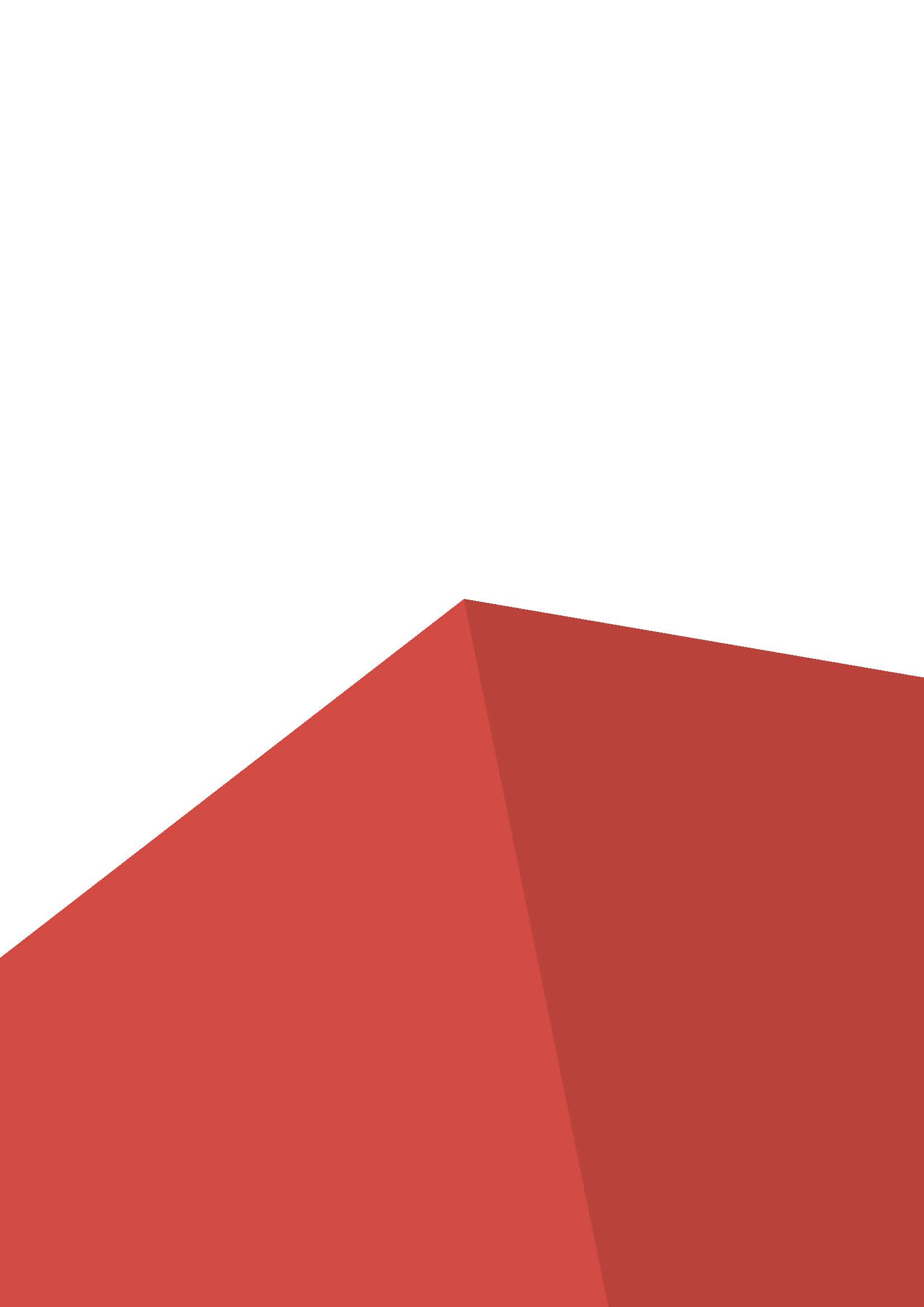 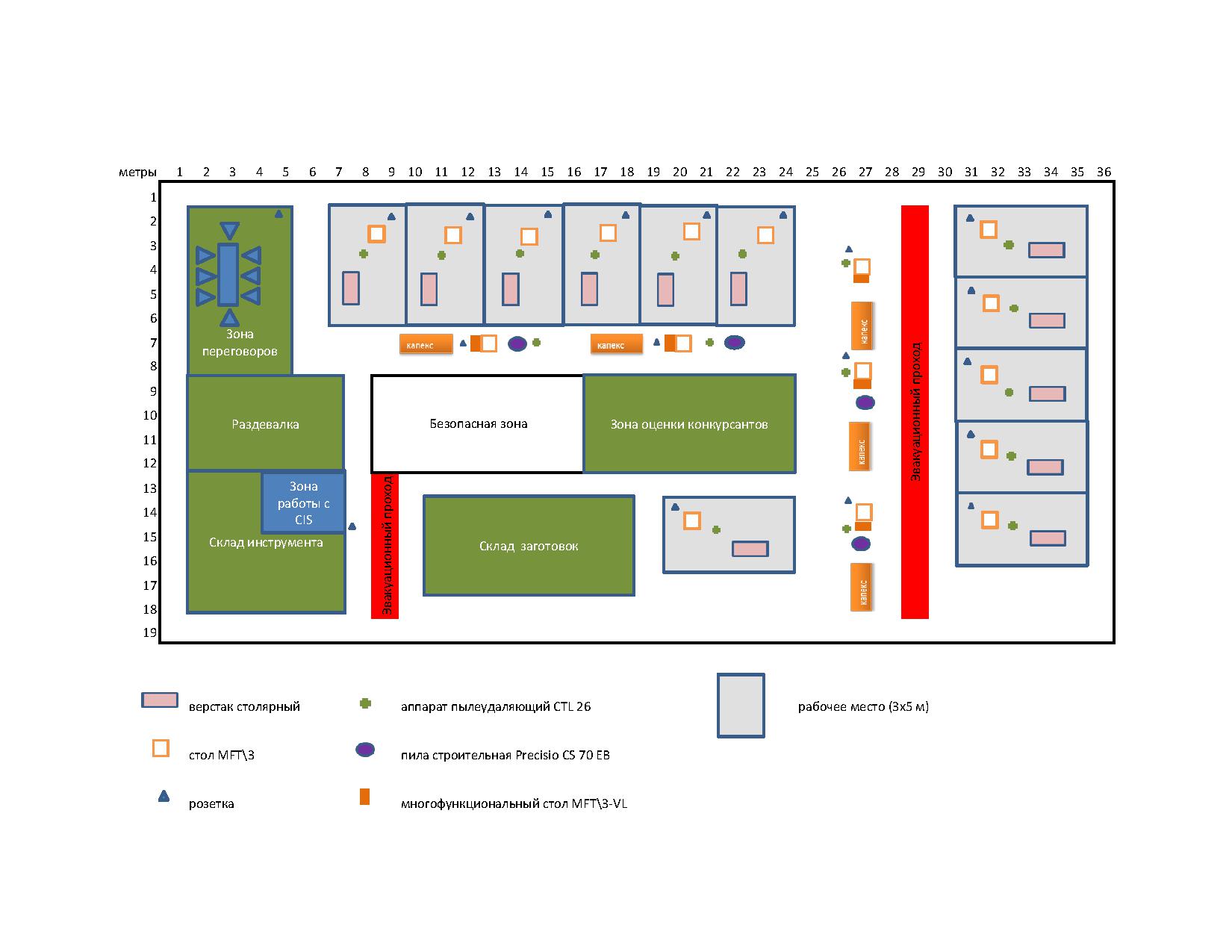 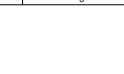 